Name: __________________	Table #: ______	Period: ______     Date: _______2.5B NOTES – Similar FiguresObjective: name corresponding angles, and corresponding sides of similar figures; identify similar figures; find unknown measures of similar figures. CC.SS.8.G.4 		HW: 2.5B worksheetEXAMPLES. Round to the nearest hundredth if necessary. Name___________________________ Table# __________ Per:_____________ Date: _______2.5B Similar Figures – Exit SlipIn a coordinate plane, draw the figures with the given vertices. Which figures are similar? Explain your reasoning. EXAMLE 1: Are the figures Similar?  Use proportional strategy to prove your answer.       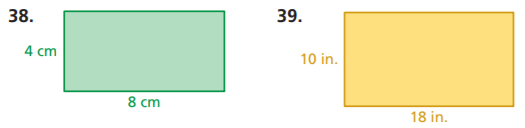 EXAMPLE 2: An artist draws a replica of a painting this is on the Berlin Wall.  The painting includes a red trapezoid.  The shorter base of the similar trapezoid in the replica is 3.75 inches.  What is the height h of the trapezoid in the replica?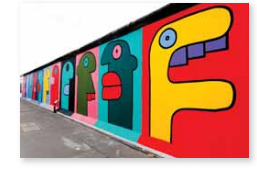 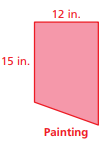 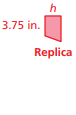 EXAMPLE 3:  The artist draws a larger replica of the paining in Example 3.  The shorter base of the similar trapezoid is 10 inches.  What is the height h of this trapezoid?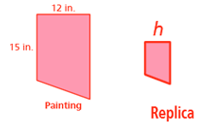 What is the height x of the flagpole?           Assume the triangles are similar.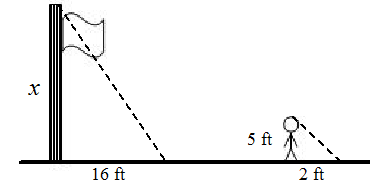 Similar Test Questions #18: A person standing 56 feet from a street light casts a shadow as shown.  What is the height h of the street light?  The street light is how many times taller than the person? Assume the triangles are similar.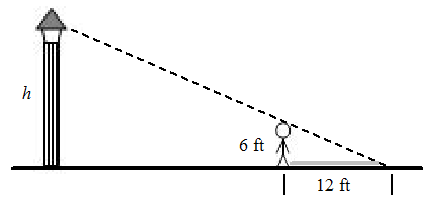 What is the height x of the flagpole?  Assume the triangles are similar.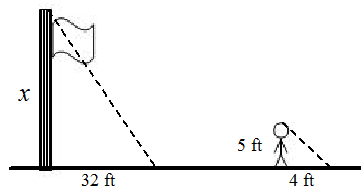 A person standing 21 feet from a street light casts a shadow as shown.  The street light is how many times taller than the person? Assume the triangles are similar.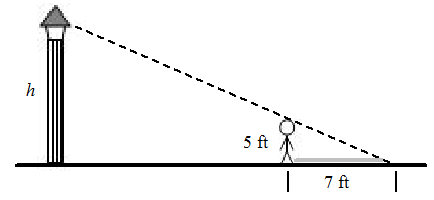 Similar Test Question to #15: Consider a figure in a coordinate plane. For each of the transformations below, first transform the figure as stated. Then reverse the order of the sentences and transform the original figure a second time. Did the sequences result in the same image or different image? HINT: Pick one point to test. Translate 2 units down, and then reflect in the y –axis. 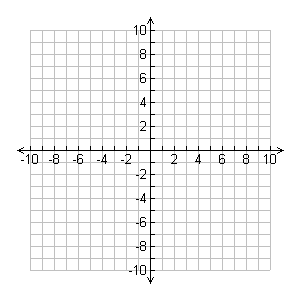 The sequences result in the __________________ image. Reflect over the y-axis, and then translate 3 right and 3 down.The sequences result in the __________________ image. Similar Test Question to #15: Consider a figure in a coordinate plane. For each of the transformations below, first transform the figure as stated. Then reverse the order of the sentences and transform the original figure a second time. Did the sequences result in the same image or different image? HINT: Pick one point to test. Translate 2 units down, and then reflect in the y –axis. The sequences result in the __________________ image. Reflect over the y-axis, and then translate 3 right and 3 down.The sequences result in the __________________ image. Similar Test Question to #6: The red figure is congruent to the blue figure: Which would best describe a sequence of transformations in which the blue figure is the image of the red figure? (textbook pg 64. Ex. 5) 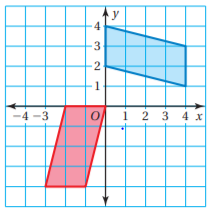 Similar Test Question to #6: The red figure is congruent to the blue figure: Which would best describe a sequence of transformations in which the blue figure is the image of the red figure? (textbook pg 64. Ex. 5)        Rectangle A: (0,0), (4,0), (4,2), (0,2)Rectangle B: (0,0), (-6,0), (-6,3), (0,3)Rectangle C: (-8,8), (2,8), (2,4), (-8,4)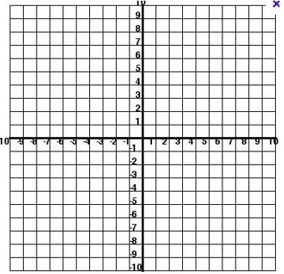 EXPLAIN       Figure A: (-4,2), (-2,2), (-2,0), (-4,0)Figure B: (1,4), (4,4), (4,1), (1,1)Figure C: (2,-1), (5,-1), (5,-3), (2,-3)EXPLAIN